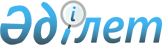 Об установлении ограничительных мероприятий
					
			Утративший силу
			
			
		
					Решение акима Уилского сельского округа Уилского района Актюбинской области от 27 апреля 2017 года № 80. Зарегистрировано Департаментом юстиции Актюбинской области 3 мая 2017 года № 5482. Утратило силу решением акима Уилского сельского округа Уилского района Актюбинской области от 9 июля 2018 года № 81
      Сноска. Утратило силу решением акима Уилского сельского округа Уилского района Актюбинской области от 09.07.2018 № 81 (вводится в действие со дня его первого официального опубликования).
      В соответствии со статьей 35 Закона Республики Казахстан от 23 января 2001 года "О местном государственном управлении и самоуправлении в Республике Казахстан", статьей 10-1 Закона Республики Казахстан от 10 июля 2002 года "О ветеринарии" и на основании представления главного государственного ветеринарного - санитарного инспектора Уилской районной территориальной инспекции Комитета ветеринарного контроля и надзора Министерства сельского хозяйства Республики Казахстан от 10 апреля 2017 года № ВО 3-4/31, аким Уилского сельского округа РЕШИЛ:
      1. Установить ограничительные мероприятия на территории села Акшатау Уилского сельского округа в связи с выявлением заболевания бруцеллез среди крупного рогатого скота.
      2. Контроль за исполнением данного решения оставляю за собой.
      3. Настоящее решение вводится в действие со дня его первого официального опубликования.
					© 2012. РГП на ПХВ «Институт законодательства и правовой информации Республики Казахстан» Министерства юстиции Республики Казахстан
				
      Аким Уилского сельского округа 

Д. Бисебаев
